Консультация для родителей на тему: «Развиваем мелкую моторику»Выполнил воспитатель: Булгакова А.Ю.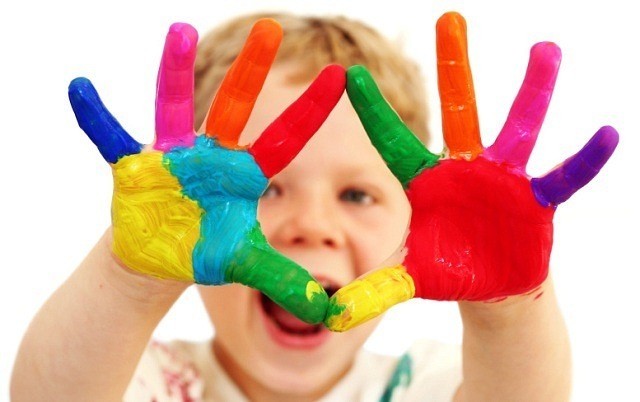 Современные исследования доказали, что речевые центры мозга напрямую связаны с тактильными ощущениями. Поэтому логопеды в один голос рекомендуют развивать мелкую моторику рук и пальцев практически от самого рождения.Для эффективности упражнений по развитию мелкой моторики необходимо использовать предметы, разнообразных цветов, форм и текстур. Деткам до полугода можно проводить массажи, они подготовят малыша к новым умениям и подарят интересные ощущения.Очень важно не превращать занятия в принудительный урок.Создайте доброжелательную атмосферу и преподнесите ребенку игрушки для развития мелкой моторики с улыбкой.ВЫБИРАЕМ ИГРУШКИ ДЛЯ РАЗВИТИЯ МОТОРИКИНе нужно скупать в магазине все развивающие игрушки, которые вам покажут продавцы. Наши мамы и бабушки в свое время, даже не имели представления о том, что с ребенком нужно специально проводить занятия по развитию речи, игрушки для этого особенные покупать.Все российские игрушки прекрасно подходили для этой цели. Многие из них дожили и до наших дней, и развивают теперь наших деток.Давайте вспомним некоторые из них и узнаем о новых предложениях в категории – игрушки, развивающие мелкую моторику: матрешки, шнуровки, пирамидки, пазлы, неваляшки, шарики, небольшие мячики, кубики, резиновые фигурки, которые легко сжимаются рукой, погремушки, сортеры (игрушки, в которых нужно рассортировывать различные детали), мозаика, абаки (подставки с палочками, на которые можно нанизывать разные предметы).Все эти игрушки развивают мышление, логику, пространственное зрение, тактильные ощущения и активизируют речевой центр.Вы можете найти и в своем доме игрушки для развития речи: большие бусины, прищепки, пуговицы, коробочки, шкатулочки, стаканчики, различные крупы, баночки (не бьющиеся), резинки для волос и многое другое.Предлагайте ребенку перекладывать эти предметы из одной емкости в другую, сортировать их по цветам, приклеивать на двухсторонний скотч.РОЛЬ ИГРУШКИ В РАЗВИТИИ РЕБЕНКАРебенок познает мир через игру.Это является его естественной потребностью.Игры в игрушки учат малыша методам коммуникации, развивают творческие способности и активизируют мышление.Игрушки сопровождают ребенка в течение всей жизни.Появляются самые любимые и важные среди них, следовательно, маленький человек учится выражать эмоции и чувства.Дарите детям игрушки и играйте вместе с ними.